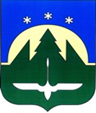 Городской округ Ханты-МансийскХанты-Мансийского автономного округа – ЮгрыДУМА ГОРОДА ХАНТЫ-МАНСИЙСКАРЕШЕНИЕ№ 459-VI РД		                                                         Принято							27 ноября 2020 годаО внесении изменений в Решение Думы города Ханты-Мансийска от 25 ноября 2016 года № 41-VI РД «О местных нормативах градостроительного проектирования города Ханты-Мансийска»Рассмотрев проект изменений в Решение Думы города Ханты-Мансийска от 25 ноября 2016 года № 41-VI РД «О местных нормативах градостроительного проектирования города Ханты-Мансийска», руководствуясь статьей 29.4 Градостроительного кодекса Российской Федерации, частью 1 статьи 69 Устава города Ханты-Мансийска,Дума города Ханты-Мансийска РЕШИЛА:1.Внести в Решение Думы города Ханты-Мансийска от 25 ноября 2016 года № 41-VI РД «О местных нормативах градостроительного проектирования города Ханты-Мансийска» изменения согласно приложению к настоящему Решению.2.Настоящее Решение вступает в силу после его официального опубликования.Председатель                                                                 ГлаваДумы города Ханты-Мансийска                               города Ханты-Мансийска_______________К.Л. Пенчуков                                  ____________М.П. РяшинПодписано                                                                        Подписано27 ноября 2020 года                                                        27 ноября 2020 годаПриложение к Решению Думы города Ханты-Мансийска от 27 ноября 2020 года № 459-VI РДИЗМЕНЕНИЯ В РЕШЕНИЕ ДУМЫ ГОРОДА ХАНТЫ-МАНСИЙСКА
ОТ 25 НОЯБРЯ 2016 ГОДА № 41-VI РД «О МЕСТНЫХ НОРМАТИВАХ ГРАДОСТРОИТЕЛЬНОГО ПРОЕКТИРОВАНИЯ 
ГОРОДА ХАНТЫ-МАНСИЙСКА»В приложении:Раздел «Общие положения» изложить в следующей редакции:«					Общие положенияМестные нормативы градостроительного проектирования города                         Ханты-Мансийска (далее также - местные нормативы градостроительного проектирования, МНГП) направлены на обеспечение при осуществлении градостроительной деятельности безопасности и благоприятных условий жизнедеятельности человека, ограничение негативного воздействия хозяйственной и иной деятельности на окружающую среду и обеспечение охраны и рационального использования природных ресурсов в интересах настоящего и будущего поколений.Местные нормативы градостроительного проектирования устанавливают совокупность расчетных показателей минимально допустимого уровня обеспеченности объектами местного значения муниципального образования населения и расчетные показатели максимально допустимого уровня территориальной доступности таких объектов для населения (далее - расчетные показатели) города Ханты-Мансийска.Расчетные показатели устанавливаются для видов объектов местного значения городского округа, относящихся к областям, указанным в части 4 статьи 29.2 Градостроительного кодекса Российской Федерации, статье 8.2 Закона Ханты-Мансийского автономного округа - Югры от 18.04.2007 № 39-оз «О градостроительной деятельности на территории Ханты-Мансийского автономного округа – Югры», а также необходимых для осуществления органами местного самоуправления городского округа полномочий                             по вопросам местного значения в соответствии со статьей 16 Федерального закона от 06.10.2003 № 131-ФЗ «Об общих принципах организации местного самоуправления в Российской Федерации».Термины и определения. Перечень используемых сокращений. Единицы измеренияВ местных нормативах градостроительного проектирования приведенные понятия применяются в следующем значении:гаражи - здания, сооружения, предназначенные для длительного хранения, парковки, технического обслуживания транспортных средств;жилой район - структурный элемент территории города, состоящий                   из группы микрорайонов (кварталов) площадью до 250 га;жилой комплекс - комплекс объектов, возведенный (построенный)                         в микрорайоне (квартале) застройщиком или несколькими застройщиками                   на одном либо нескольких смежных земельных участках, состоящий из двух                   и более жилых зданий, объектов социально-бытового обслуживания, объектов транспортной инфраструктуры, инженерных сооружений и коммуникаций,                   а также элементов благоустройства, связанных единством технологических процессов, планировочных замыслов совместного функционирования                           и очередностью (поэтапностью) осуществления строительства;коэффициент «брутто» - соотношение всей площади в жилых домах (площадь всех этажей всех зданий) к площади жилой зоны населенного пункта;коэффициент «нетто» - соотношение всей площади в жилых домах (площадь всех этажей всех зданий) к площади жилой зоны части населенного пункта (участка, квартала, района), на которой размещены жилые дома;микрорайон (квартал) - основной планировочный элемент застройки                    в границах красных линий или других границах, размером от 3 до 21 га.                      В квартале (микрорайоне) могут выделяться земельные участки жилой застройки для отдельных домов (домовладений) или групп жилых домов                      в соответствии с проектом межевания территории;объекты социальной инфраструктуры -  комплекс объектов обслуживания и взаимосвязей между ними, необходимых для бытовой, досуговой деятельности людей, их развития и поддержания здоровья: объекты образования, здравоохранения, социальной защиты, культуры, физкультуры                   и спорта, торговли и услуг, гостиницы;плотность застройки - суммарная поэтажная площадь застройки наземной части зданий и сооружений в габаритах наружных стен, приходящаяся                        на единицу территории участка (квартала) (тыс. м2/га);процент застройки - отношение суммарной площади земельного участка, которая может быть застроена, ко всей площади земельного участка;планировочный район - элемент планировочной организации, включающий территории, границы которых определяются границей населенного пункта, красными линиями магистральных улиц, границами отводов магистральных линейных сооружений, естественными природными границами;планировочный микрорайон - элемент планировочной организации, включающий межмагистральные территории или территории с явно выраженным определенным функциональным назначением. При определении границ планировочных микрорайонов на незастроенных территориях учитываются положения действующего генерального плана городского округа и другой градостроительной документации;селитебная территория - территория, предназначенная для размещения жилищного фонда, общественных зданий и сооружений, в том числе научно-исследовательских институтов и их комплексов, а также отдельных коммунальных и промышленных объектов, не требующих устройства санитарно-защитных зон; для устройства путей внутригородского сообщения, улиц, площадей, парков, садов, бульваров и других мест общего пользования;территории общего пользования - территории, которыми беспрепятственно пользуется неограниченный круг лиц (в том числе площади, улицы, проезды, набережные, скверы, бульвары);территориальная зона - зона, для которой в правилах землепользования                   и застройки определены границы и установлены градостроительные регламенты;велополоса - любая из продольных полос, на которые может быть разделена проезжая часть велосипедной дороги, обозначенных или                           не обозначенных посредством продольной разметки, но имеющих ширину, достаточную для движения в один ряд велосипедов;велопарковка -  место для длительной стоянки (более часа) или хранения велосипедов, оборудованное специальными конструкциями;велосипедная стоянка - место для кратковременной стоянки (до одного часа) велосипедов, оборудованное стойками или другими специальными конструкциями для обеспечения сохранности велосипедов.Иные понятия и термины, используемые в местных нормативах градостроительного проектирования, применяются в том же значении,                        в котором они используются в законодательстве Российской Федерации, законодательстве Ханты-Мансийского автономного округа - Югры                             и муниципальных правовых актах города Ханты-Мансийска.В местных нормативах градостроительного проектирования применяются следующие сокращения и единицы измерения:Таблица 1                                                                                                   ».Строку «Велосипедные дорожки» Таблицы 17 изложить в следующей редакции:«                                                                                                                     ».Часть 16 Главы 1 Раздела I дополнить таблицей следующего                содержания:«                                                                                           Таблица 18.1».Главу 1 Раздела I дополнить частью  16.1следующего содержания:«16.1. Требования к планированию велосипедных дорожек и велопарковок.Велосипедной дорожки как отдельный вид транспортного проезда необходимо проектировать в виде системы, включающей в себя обособленное прохождение, или по улично-дорожной сети.Поперечные уклоны элементов поперечного профиля следует принимать: 
        - для проезжей части - минимальный - 10‰, максимальный - 30‰;
        - для тротуара - минимальный - 5‰, максимальный - 20‰; 
        - для велосипедных дорожек - минимальный - 15‰, максимальный - 30‰.Поперечный профиль улиц и дорог города Ханты-Мансийска включает               в себя проезжую часть (в том числе переходно-скоростные полосы, накопительные полосы, полосы для остановки, стоянки и парковки транспортных средств), тротуары, велосипедные дорожки, центральные                         и боковые разделительные полосы, бульвары.На магистральных улицах регулируемого движения допускается предусматривать велосипедные дорожки, выделенные разделительными полосами. В зонах массового отдыха населения и на других озелененных территориях следует предусматривать велосипедные дорожки, изолированные от улиц, дорог и пешеходного движения. Велосипедные дорожки могут устраиваться одностороннего и двустороннего движения при наименьшем расстоянии безопасности от края велосипедной дорожки:
Допускается устраивать велосипедные полосы по краю улиц и дорог местного значения. Ширина полосы должна быть не менее 1,2 м при движении в направлении транспортного потока и не менее 1,5 м при встречном движении. Ширина велосипедной полосы, устраиваемой вдоль тротуара, должна быть                не менее 1 м.	Размещение пешеходных и велосипедных дорожек в границах полосы отвода автомобильной дороги должно осуществляться в соответствии                        с документацией по планировке территории.Устройство пешеходных и велосипедных дорожек и полос должно обеспечивать безопасные условия движения пешеходов и велосипедистов.Обустройство автомобильной дороги пешеходными и велосипедными дорожками и полосами не должно ухудшать условия безопасности дорожного движения, условия использования и содержания автомобильной дороги                       и расположенных на ней сооружений и иных объектов.Для обеспечения безопасности дорожного движения пешеходные                       и велосипедные дорожки и полосы должны оборудоваться соответствующими дорожными знаками, разметкой, ограждениями и светофорами.	Велосипедные дорожки проектируют на отдельном земляном полотне,                  у подошвы насыпей и за пределами выемок или на специально устраиваемых бермах.
	На подходах к искусственным сооружениям велосипедные дорожки допустимо размещать на обочине с отделением их от проезжей части ограждениями или разделительными полосами.	Однополосные велосипедные дорожки располагают с наветренной стороны от дороги (в расчете на господствующие ветры в летний период), двухполосные - при возможности по обеим сторонам дороги.
          Ширина велополосы измеряется от бордюра до середины разделительной линии.    	Допустимая ширина велополосы не менее 1,5 м.     	При автомобильной полосе менее 3 м.  размещение велополосы                         не    проектируется.	На проезжей части могут быть велополосы двух видов: обособленные и смешанные.	Обособленные (обязательные) велополосы отделяют часть проезжей дороги, предназначенную для велосипедистов. В неё запрещено вторгаться другим транспортным средствам.	Смешанные (рекомендуемые) велополосы предназначены предупреждать водителей о возможном присутствии велосипедистов. При этом, движение автомобилей по велополосе возможно.	Велополоса должна иметь ширину не менее 1,5 м.	В стесненных условиях (существующая застройка, зеленые насаждения                 и т.п.) допустима ширина велополосы 0,8 м, однако в местах соединений рекомендуется делать велополосу не менее 1,2 м, а при подходе к перекрестку – не менее 1,0 м.Велосипедные и велопешеходные дорожки и полосы следует  устраивать за пределами проезжей части дорог при соотношениях интенсивностей движения автомобилей и велосипедистов, указанных в таблице 18.2. Полосы для велосипедистов на проезжей части допускается устраивать на обычных автомобильных дорогах с интенсивностью движения менее 2000 авт./сут (до 150 авт./ч).Таблица18.2 Геометрические параметры велосипедных дорожек представлены                       в таблице 18.3.Таблица  18.3 Основные геометрические параметры велосипедной дорожки и полосы Велосипедные дорожки следует проектировать как для двустороннего движения (при интенсивности движения до 70 вел./ч), так и для одностороннего (при интенсивности движения более 70 вел./ч).
	Наименьшее расстояние от края велосипедной дорожки должно составлять: до кромки проезжей части дорог, деревьев - 0,75 м; до тротуаров - 0,5 м; до стоянок автомобилей и остановок общественного транспорта - 1,5 м.Длину велосипедных дорожек на подходах к городу следует определять численностью жителей и принимать в соответствии с таблицей 18.4.Таблица 18.4Ширина разделительной полосы между проезжей частью автомобильной дороги и параллельной или свободно трассируемой велосипедной дорожкой должна быть не менее 2,0 м. В стесненных условиях допускается разделительная полоса шириной 1,0 м, возвышающаяся над проезжей частью       не менее чем на 0,15 м, с окаймлением бордюром или установкой барьерного или парапетного ограждения.При устройстве пересечения автомобильных дорог и велосипедных дорожек требуется обеспечить безопасное расстояние видимости (таблица 18.5). При расчетных скоростях автотранспортных средств более 80 км/ч и при интенсивности велосипедного движения не менее 50 вел./ч устройство пересечений велосипедных дорожек с автомобильными дорогами в одном уровне возможно только при устройстве светофорного регулирования.В целях обеспечения безопасности дорожного движения                                   на автомобильных дорогах I категории устройство пересечений автомобильных дорог с велосипедными дорожками в виде разрывов на разделительной полосе дорожных ограждений при интенсивности движения более 250 авт./ч                          не допускается.Таблица 18.5Велосипедные дорожки в зоне пересечений с автомобильной дорогой должны быть освещены на расстоянии не менее 60 м.Места пересечений велосипедных дорожек с автомобильными дорогами       в одном уровне должны оборудоваться соответствующими дорожными знаками и разметкой.	При необходимости устройства велосипедного или пешеходного путепровода или тоннеля при пересечении велосипедных и пешеходных дорожек с транспортными развязками необходимо разрабатывать технико-экономические обоснования целесообразности строительства путепровода                или тоннеля для них.Покрытия велосипедных дорожек следует устраивать из асфальтобетона, цементобетона и каменных материалов, обработанных вяжущими, а при проектировании велопешеходных дорожек для выделения полос движения для велосипедистов - с применением цветных покрытий противоскольжения                     в соответствии с требованиями ГОСТ 32753-2014 «Межгосударственный стандарт дороги автомобильные общего пользования покрытия противоскольжения цветные технические требования».При обустройстве дождеприемных решеток, перекрывающих водоотводящие лотки, ребра решеток не должны быть расположены вдоль направления велосипедного движения и должны иметь ширину отверстий между ребрами не более 15 мм.1) Велосипедные стоянки необходимо предусматривать на территории микрорайонов, в парках, лесопарках, в пригородной и зеленой зоне, а также               на жилых и магистральных улицах регулируемого движения при интенсивности движения более 50 велосипедов в 1 час.2) В местах массового скопления людей (у стадионов, парков, выставок                   и т.д.) следует предусматривать площадки для хранения велосипедов из расчета на 1 место для велосипеда 0,9 м2.3) Допустимое расчетное количество парковочных мест определяется                  по нормам, указанным в таблице 18.6.Таблица 18.6Открытые велосипедные стоянки следует сооружать и оборудовать стойками или другими устройствами для кратковременного хранения велосипедов у предприятий общественного питания, мест кратковременного отдыха, магазинов и других общественных центров.Велосипедные стоянки следует устраивать для длительного хранения велосипедов в зоне объектов дорожного сервиса (гостиницы, мотели и др.).»,Строку 6 Таблицы 20 изложить в следующей редакции:«                                                                                                      ».Пункт 63 Раздела II изложить в следующей редакции:«63.В состав земель рекреационного назначения входят земельные участки, на которых находятся дома отдыха, пансионаты, кемпинги, объекты физической культуры и спорта, туристические базы, стационарные                                и палаточные туристско-оздоровительные лагеря, детские туристические станции, туристские парки, учебно-туристические тропы, трассы, детские                       и спортивные лагеря, другие аналогичные объекты.».В абзаце тридцать восемь пункта 175 Раздела II слова «градостроительных планов земельных участков» исключить.ОбозначениеНаименование единицы измерениячелчеловекПЗЗправила землепользования и застройкиППТпроект планировки территорииГПгенеральный планГПЗУградостроительный план земельного участкаПДКпредельно допустимая концентрацияПДУпредельно допустимый уровеньСЗЗсанитарно защитная зонаТКОтвердые коммунальные отходыдБАдецибел акустическийм2/чел.квадратных метров на человекам2/учащ.квадратных метров на учащегосям2/тыс. чел.квадратных метров на тысячу человекчел./гачеловек на гектарраб./днейрабочих днейт/сут.тонн в суткитыс. т/годтысяча тонн в годтыс. м2 общ. пл./гатысяч квадратных метров общей площади на гектармЗвмиллизивертл/сек.литров в секундумБк/м2 сединица измерения плотности потока радона с поверхности грунтаавтоавтомобильВелосипедные дорожки:

в составе          поперечного профиля улично-дорожной сети;

на рекреационных территориях, в жилых зонах и т. п.специально выделенная полоса, предназначенная для движения велосипедного транспорта. Устраивается на улицах 2-й и 3-й категорий 
специально выделенная полоса для проезда на велосипедах Нормируемый параметрМинимальные значенияМинимальные значенияпри новом строительствев стесненных условияхРасчетная скорость движения, км/ч2515Ширина проезжей части для движения, м, не менее:однополосного одностороннего1,0-1,50,75-1,0двухполосного одностороннего1,75-2,51,50двухполосного со встречным движением2,50-3,62,00до проезжей части, опор, деревьев 0,75 м до тротуаров 0,5 мФактическая интенсивность движения автомобилей (суммарная в двух направлениях), авт./чДо 400 600 800 1000 1200 Расчетная интенсивность движения велосипедистов, вел./ч70 50 30 20 15 Нормируемый параметр Минимальные значенияМинимальные значенияпри новом строительствев стесненных условиях Расчетная скорость движения, км/ч25 15 Ширина проезжей части для движения, м, не менее:однополосного одностороннего1,0-1,5 0,75-1,0 двухполосного одностороннего1,75-2,5 1,50 двухполосного со встречным движением2,50-3,6 2,00 Ширина велосипедной и пешеходной дорожки с разделением движения дорожной разметкой, м1,5-6,0 (1)1,5-3,25(2)Ширина велопешеходной дорожки, м 1,5-3,0(3)1,5-2,0 (4)Ширина полосы для велосипедистов, м1,20 0,90 Ширина обочин велосипедной дорожки, м0,5 0,5 Наименьший радиус кривых в плане, м:при отсутствии виража30-50 15 при устройстве виража20 10 Наименьший радиус вертикальных кривых, м:выпуклых500 400 вогнутых150 100 Наибольший продольный уклон, ‰в равнинной местности40-60 50-70 в горной местности-100 Поперечный уклон проезжей части, ‰15-20 20 Уклон виража, ‰, при радиусе:5-10 мболее 30 10-20 мболее 20 30 20-50 мболее 15 20 50-100 м20 15-20 Габарит по высоте, м2,50 2,25 Минимальное расстояние до бокового препятствия, м0,50 0,50 (1) Ширина пешеходной дорожки 1,5 м, велосипедной - 2,5 м.
(2) Ширина пешеходной дорожки 1,5 м, велосипедной - 1,75 м.
(3) При интенсивности движения не более 30 вел./ч и 15 пеш./ч.
(4) При интенсивности движения не более 30 вел./ч и 50 пеш./ч.
(1) Ширина пешеходной дорожки 1,5 м, велосипедной - 2,5 м.
(2) Ширина пешеходной дорожки 1,5 м, велосипедной - 1,75 м.
(3) При интенсивности движения не более 30 вел./ч и 15 пеш./ч.
(4) При интенсивности движения не более 30 вел./ч и 50 пеш./ч.
(1) Ширина пешеходной дорожки 1,5 м, велосипедной - 2,5 м.
(2) Ширина пешеходной дорожки 1,5 м, велосипедной - 1,75 м.
(3) При интенсивности движения не более 30 вел./ч и 15 пеш./ч.
(4) При интенсивности движения не более 30 вел./ч и 50 пеш./ч.
Численность населения, тыс.чел.250-100 250-100 100-50 100-50 Длина велосипедной дорожки, км10-8 10-8 8-6 8-6 Ширина проезжей части, м Расстояние видимости приближающегося автомобиля, м, при различных скоростях движения автомобилей, км/чРасстояние видимости приближающегося автомобиля, м, при различных скоростях движения автомобилей, км/чРасстояние видимости приближающегося автомобиля, м, при различных скоростях движения автомобилей, км/чРасстояние видимости приближающегося автомобиля, м, при различных скоростях движения автомобилей, км/ч5060 70 80 7,0130 (м) 150 (м)180 (м)200 (м)10,5170 (м)200 (м)230 (м)270 (м)14,0210 (м)250 (м)290 (м)330 (м)№ строкиНормы парковочных мест для велосипедных стоянокНормы парковочных мест для велосипедных стоянокНормы парковочных мест для велосипедных стоянок№ строкиЗдания, сооружения и иные объектыРасчетная единицаМинимальное число мест на расчетную единицу1.Общеобразовательные,профессиональные образовательные организации,организации дополнительного образования1 учащийся (студент)/преподаватель0,2/0,12.Медицинские организации1 работник/посетитель0,1/0,23.Торговые предприятия (торговые центры, торговые и развлекательные комплексы).Предприятия общественного питания, бытового обслуживания2000 м2 торговой площади0,84.Магазины розничной торговли100 м2 торговой площади15.Административные здания, офисы и производство1 служащий0,46.Спортивные комплексы и залы1 спортсмен0,66.Спортивные комплексы и залы1 зритель0,47.Зоны отдыха10 посетителей18.Клубы, дома культуры, кинотеатры, массовые библиотеки, цирки, концертные залы, выставкина 100 мест, работников и единовременных посетителей0,26.Организации, осуществляющие образовательную деятельность по основным общеобразовательным программам и дополнительным общеобразовательным программамНа 100 учащихся/воспитанников1 и 1 место на 5 работников